от 18 августа 2022 года										№ 924О внесении изменений в постановление администрации городского округа город Шахунья Нижегородской области от 10.08.2021 № 870 «Об утверждении Перечня муниципального имущества городского округа город Шахунья Нижегородской области, свободного от прав третьих лиц (за исключением права хозяйственного ведения, права оперативного управления, а также имущественных прав субъектов малого и среднего предпринимательства) и предназначенного для поддержки и развития субъектов малого и среднего предпринимательства»В соответствии с Федеральным законом от 24 июля 2007 года № 209-ФЗ «О развитии малого и среднего предпринимательства в Российской Федерации», руководствуясь решением Совета депутатов городского округа город Шахунья Нижегородской области от 31 июля 2020 № 43-5 «Об имущественной поддержке субъектов малого и среднего предпринимательства и организаций, образующих инфраструктуру поддержки субъектов малого и среднего предпринимательства при предоставлении муниципального имущества городского округа город Шахунья Нижегородской области», администрация городского округа город Шахунья Нижегородской области  п о с т а н о в л я е т :1. В постановление администрации городского округа город Шахунья Нижегородской области от 10.08.2021 № 870 «Об утверждении Перечня муниципального имущества городского округа город Шахунья Нижегородской области, свободного от прав третьих лиц (за исключением права хозяйственного ведения, права оперативного управления, а также имущественных прав субъектов малого и среднего предпринимательства) и предназначенного для поддержки и развития субъектов малого и среднего предпринимательства» внести изменения, дополнив Перечень муниципального имущества городского округа город Шахунья Нижегородской области, свободного от прав третьих лиц (за исключением права хозяйственного ведения, права оперативного управления, а также имущественных прав субъектов малого и среднего предпринимательства) и предназначенного для поддержки и развития субъектов малого и среднего предпринимательства пунктом 7 следующего содержания:2. Общему отделу администрации городского округа город Шахунья Нижегородской области обеспечить опубликование настоящего постановления на сайте администрации городского округа город Шахунья Нижегородской области www. shahadm.ru и в газете «Знамя труда».3.Настоящее постановление вступает в силу со дня его официального опубликования на сайте администрации городского округа город Шахунья и в газете «Знамя труда».Глава местного самоуправлениягородского округа город Шахунья						          Р.В.Кошелев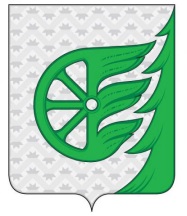 Администрация городского округа город ШахуньяНижегородской областиП О С Т А Н О В Л Е Н И Е№    п/пНаименование имущества (земельный участок, здание, строение, сооружение, нежилое помещение, оборудование, машина, механизм установка, транспортное средство, инвентарь, инструмент и другое)Местонахождение имущества (адрес), правообладательТехнические характеристики имущества (дата ввода в эксплуатацию, площадь, этажность, балансовая стоимость и т.д.)Целевое назначение использования имуществаСведения об обременении объекта7.Экскаватор  колесный ЭО-2621Нижегородская область, 
г. Шахунья, ул. Советская, д. 37Год выпуска 1988, заводской № машины (рамы) 624703, коробка передач  № 014319, основной ведущий мост (мосты) № 014319, свет синий, паспорт самоходной машины ВА 415370Землеройные работы -